Heidens: Onchristelijk, ongelovig.grijnzen: breed lachen zonder geluid.commercieel: er wordt veel geld mee verdiend.Een verbastering van: Het origineel wordt d.m.v. andere invloeden veranderd. Het lijkt er op, maar er zijn allerlei andere dingen bij gekomen.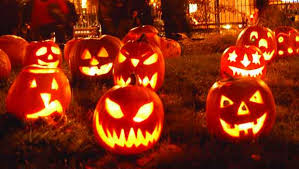 